HOLY EUCHARIST CATHOLIC PRIMARY SCHOOL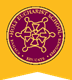 1a Oleander Drive, St Albans South VIC 3021www.hestalbanssth.catholic.edu.au Mandarin Term 2 Grade 5 & 6Feel free to ask me any question relating to your Mandarin lessons!Please stay safe!Miss. SunMiss. Sun’s email is:miyi.sun@hestalbanssth.catholic.edu.au Week 3【To Do List】Watch the video and then go through the PowerPoint slides Complete the activities in the slides【Assignment】Once you finished the activities, take a picture of the written works and upload it to show that you have completed the tasks. I will give out reward stickers according to the number of tasks completed, so make sure you submit those assignments! 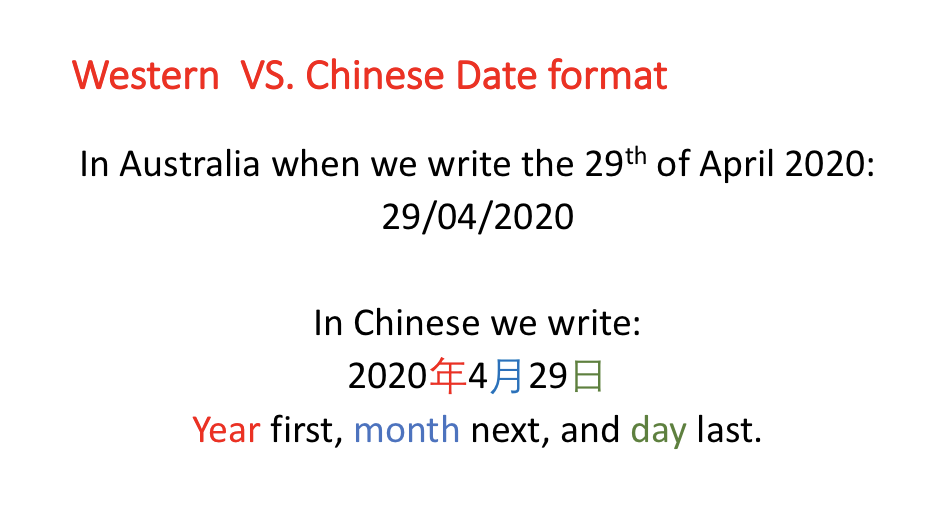 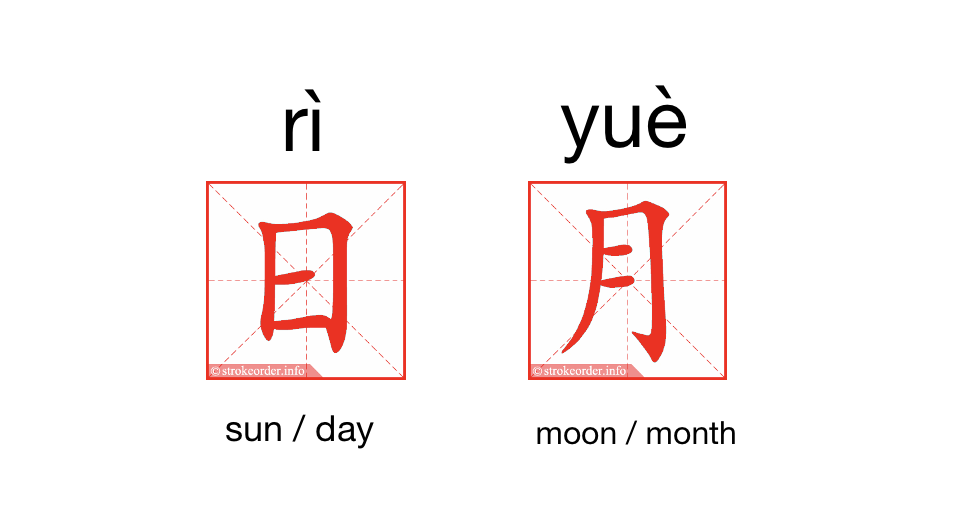 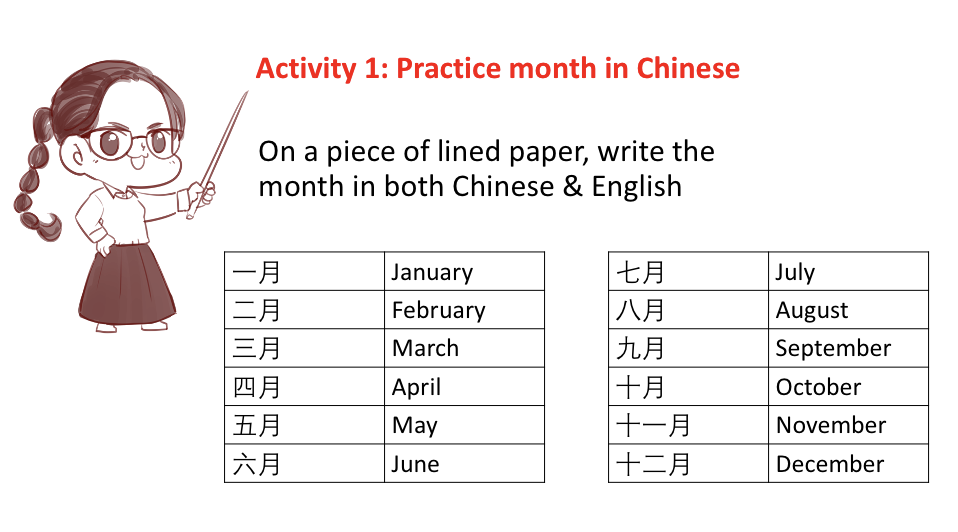 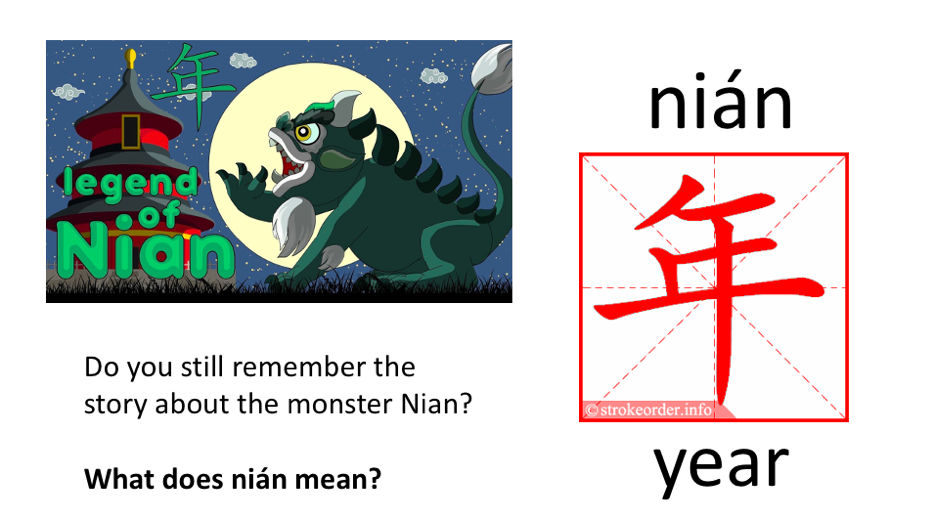 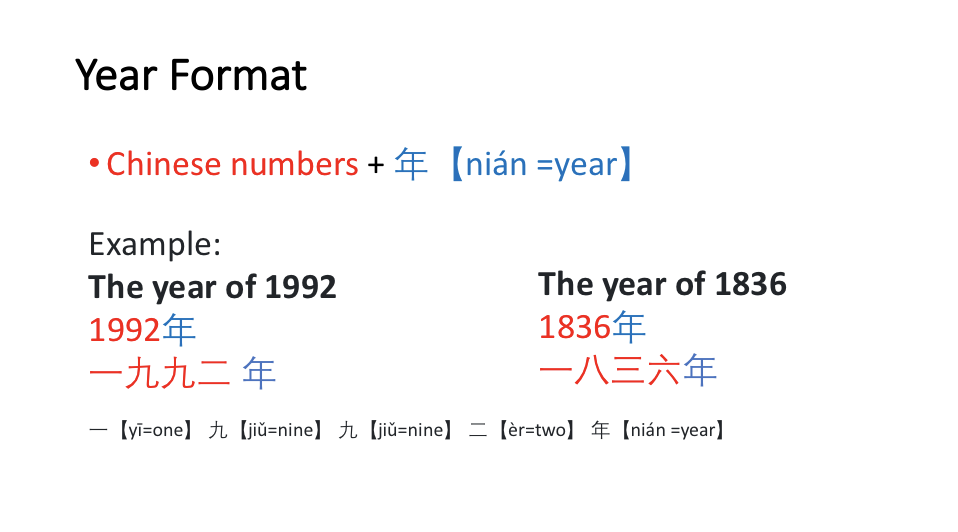 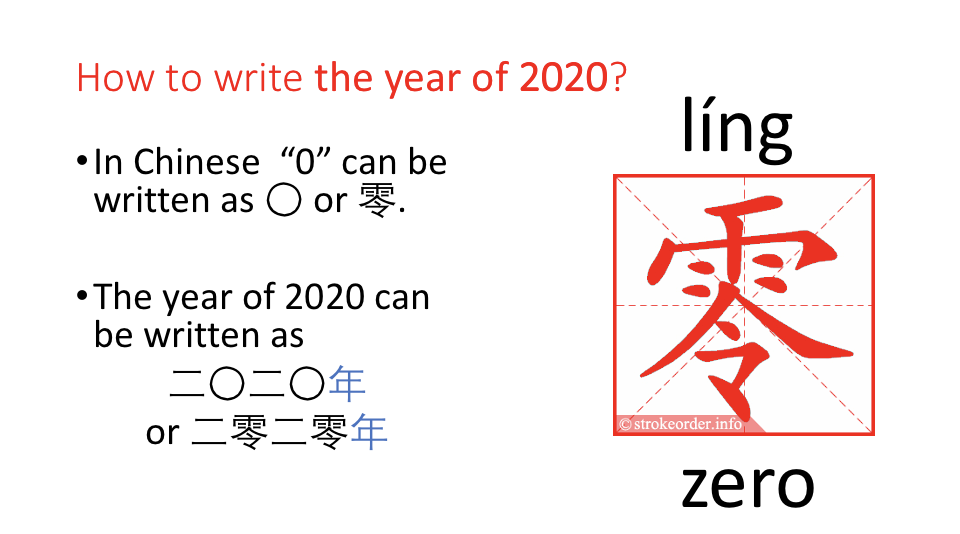 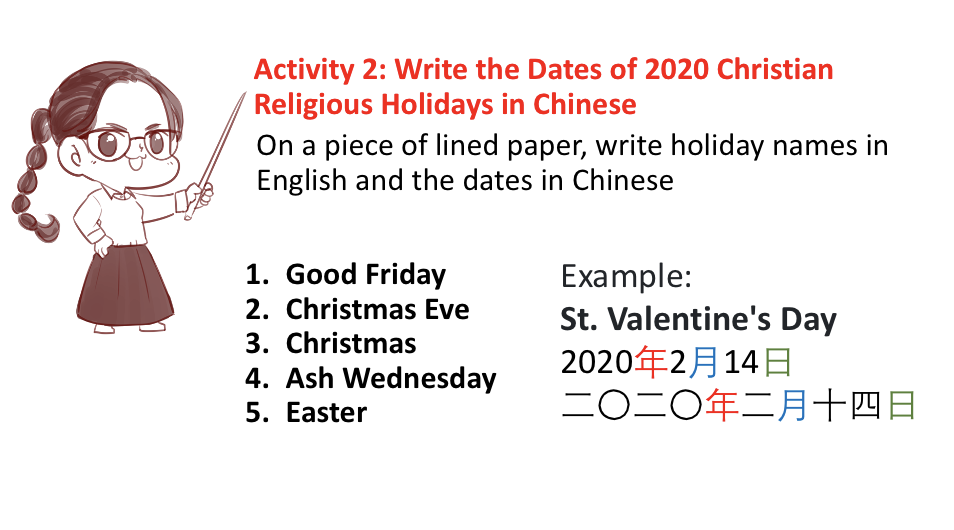 SEE YOU NEXT WEEK!